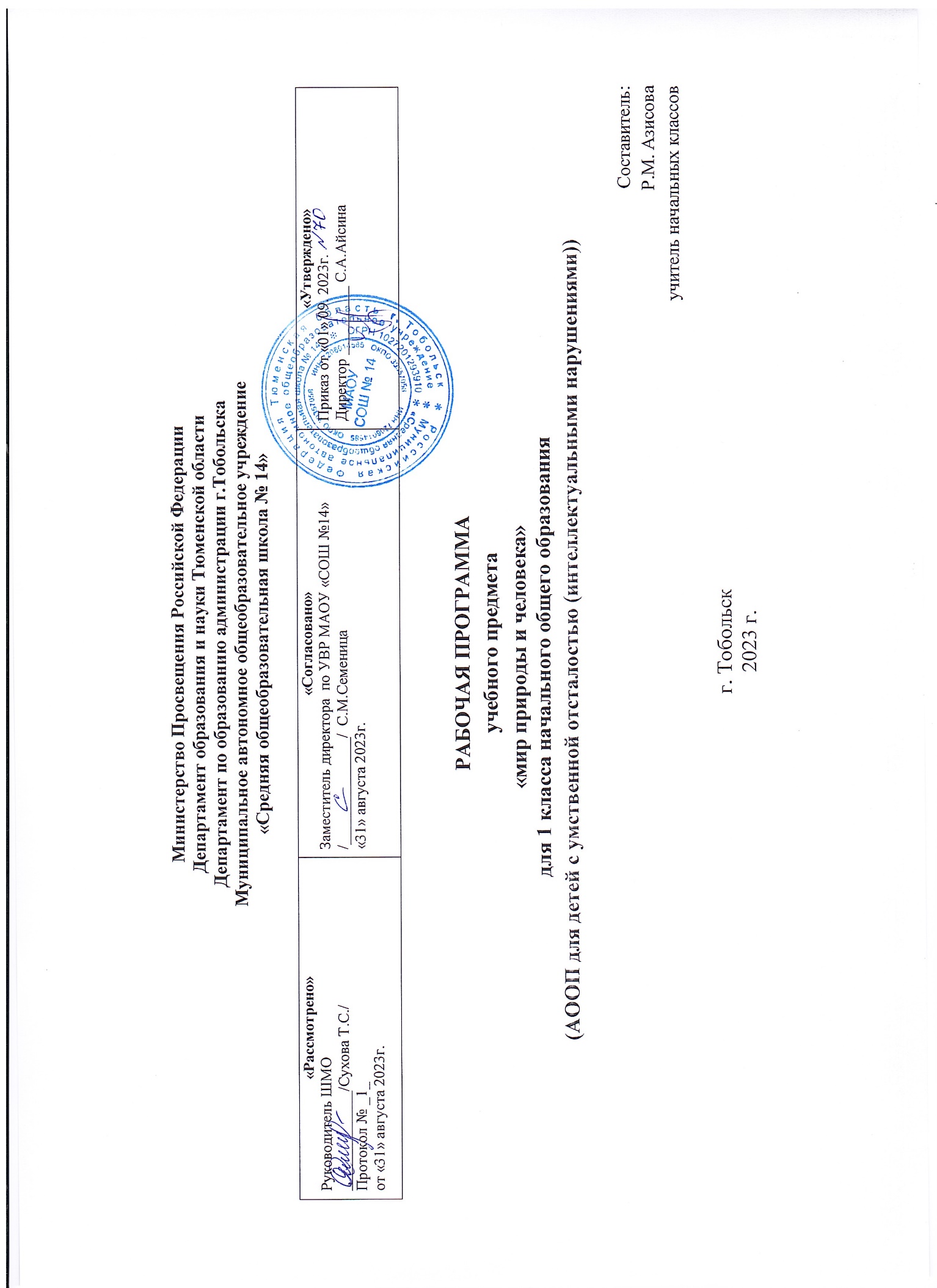 1.Пояснительная запискаПрограмма учебного курса «Мир природы и человека» составлена на основе следующих нормативных документов:Федеральным законом от 29.12.2012 № 273-ФЗ «Об образовании в Российской Федерации»;Приказ Министерства просвещения РФ от 24 ноября 2022 г. № 1023 “Об утверждении федеральной адаптированной образовательной программы начального общего образования для обучающихся с ограниченными возможностями здоровья". Приказ Министерства просвещения Российской Федерации от 24.11.2022 № 1026 "Об утверждении федеральной адаптированной основной общеобразовательной программы обучающихся с умственной отсталостью (интеллектуальными нарушениями)". Уставом МАОУ СОШ № 14;положением о формах, периодичности, порядке текущего контроля успеваемости и промежуточной аттестации обучающихся в МАОУ СОШ № 14Цель и задачи курса: формирование представлений о живой и неживой природе, о взаимодействии человека с природой, бережного отношения к природе.  Задачи курса:- обогащает и уточняет активный и пассивный словарь;- уточняет имеющиеся у детей представления о живой и неживой природе, дает новые знания об основных ее элементах;- на основе наблюдений и простейших опытных действий расширяет представления о взаимосвязи живой и неживой природы, о формах приспособленности живого мира к условиям внешней среды;- вырабатывает умения наблюдать природные явления, сравнивать их, составлять устные описания, использоватьв речи итоги наблюдений и опытных работ, отмечать фенологические данные;- формирует первоначальные знания обучающихся о природе своего края;- конкретизирует понятийный аппарат, развивает аналитико-синтетическую деятельность обучающихся на основе предоставляемого материала;- вырабатывает умения делать элементарные выводы, устанавливать несложные причинно-следственные связи;- развивает зрительное восприятие и процесс узнавания объектов и явлений природы;- в практической деятельности развивает пространственные представления о местоположении объектов живой и неживой природы, умение ориентироваться в пространстве (класса, школы, двора и др. объекта);- корригирует нарушения эмоционально - волевой личностной сферы обучающегося;- формирует первоначальные сведения о природоохранной деятельности человека, учит детей бережному отношению к природе.Основные направления коррекционной работы:- развитие артикуляционной моторики;- развитие высших психических функций;- коррекция нарушений эмоционально-личностной сферы;- развитие речи, владение техникой речи;- расширение представлений об окружающем мире и обогащение словаря;- совершенствование связной речи;- коррекция индивидуальных пробелов в знаниях.Технологии обучения:- информационные технологии;- технология традиционного обучения;- технологии, построенные на основе объяснительно-иллюстративного способа обучения;- игровые технологии;- здоровьесберегающие технологии;- дидактико-технологическое обеспечение учебного процесса: разноуровневые задания, индивидуальный подход, учет индивидуальных особенностей обучающихся.Формы организации образовательного процесса: основной формой организации процесса обучения является урок. Ведущей формой обучения предмету «Мир природы и человека» работы учителя с учащимися на уроке является фронтальная работа при осуществлении дифференцированного и индивидуального подхода. Учащиеся, нуждающиеся в дифференцированной помощи со стороны учителя, участвуют во фронтальной работе со всем классом, а самостоятельно выполняют более облегчённые варианты заданий.Виды и формы контроля:Формы контроля: фронтальные, индивидуальные,  групповые.В планировании учебного материала используются следующие типы уроков:- урок изучения нового материала;- урок закрепления знаний;- комбинированный урок;- обобщающий урок.Педагогические технологии, средства обучения традиционное обучение, активное обучение (индивидуализация обучения), информационно-коммуникативные технологии, здоровьесберегающие технологии.Формы контроля достижений учащихся- устный опрос (фронтальный, дифференцированный, индивидуальный);Виды контроля: самоконтроль; контроль учителя.Результаты освоения учебного предмета:Минимальный уровень:- знать свое имя, пол, возраст;- демонстрировать элементарные гигиенические навыки (мытье рук);- демонстрировать поведение на улице, в помещениях, адекватное ситуации;- выполнять действия по инструкции учителя, взрослого по формированию навыка безопасного поведения в различных ситуациях;- узнавать и показывать на иллюстрациях знакомые объекты живой и неживой природы, называть их с помощью учителя;- узнавать на иллюстрациях четыре времени года;- дифференцировать объекты и предметы живой и неживой природы по одному признаку. Соотносить пиктограмму объекта, предмета, действия с натуральным объектом Достаточный уровень:- Соотносить свое поведение с поведением окружающих, корригировать поведение в зависимости от ситуации.- Адекватно реагировать на замечания и предложения, моделировать свое поведение в соответствии с ситуацией.- Узнавать, называть и показывать изученные объекты живой и неживой природы в натуральном виде и на иллюстрациях, составлять небольшой рассказ (2-4 предложения) об изученном объекте.Курс «Мир природы и человека» построен по концентрическому принципу, а также с учетом преемственности тематического планирования навесь курс обучения. Такой принцип позволяет повторять и закреплять полученные знания в течение года, дополнять их новыми сведениями.Курс «Мир природы и человека» не строится по принципу планирования на определенный период, в нем представлены тематические блоки, последовательность и время изучения которых может варьироваться учителем самостоятельно, с опорой на учебный план конкретного образовательного учреждения. На уроках следует использовать разнообразные наглядные средства обучения: натуральные объекты, муляжи, макеты, гербарии, коллекции, различные мультимедийные материалы. Повышение эффективности усвоения учебного содержания требует организации большого количества наблюдений, упражнений, практических работ, игр и составления на их основе описаний объектов природы или природных явлений, а также разнообразной природоохранной деятельности обучающихся под руководством учителя.Знания и умения по курсу «Мир природы и человека» необходимо реализовывать на уроках таких предметных областей, как язык и речевая практика, математика, искусство, технология, а также найти им применение в программе внеурочной деятельности.Структура курса представлена следующими разделами: «Сезонные изменения», «Неживая природа», «Живая природа» (в том числе «Человек» и «Безопасное поведение»).                                                                       3.Описание места учебного предметаВ соответствии с ФГОС образования обучающихся с умственной отсталостью (интеллектуальными нарушениями) и примерной АООП образования обучающихся с умственной отсталостью (интеллектуальными нарушениями) (вариант 1) учебный предмет «Мир природы и человека» является обязательным учебным предметом предметной области «Естествознание».Учебный предмет «Мир природы и человека» проводится в 1 классе – 2 часа в неделю, рассчитан на 62 ч.4.Описание ценностных ориентиров содержания учебного предмета- природа как одна из важнейших основ здоровой и гармоничной жизни человека и общества;- культура как процесс и результат человеческой жизнедеятельности во всем многообразии её форм;- Наука как часть культуры, отражающая человеческое стремление к истине, к познанию закономерностей окружающего мира природы и социума.- Человечество как многообразие народов, культур, религий.- Международное сотрудничество как основа мира на Земле.- Патриотизм как одно из появлений духовной зрелости человека, выражающейся в любви к России, народу, малой родине, в осознанном желании служить Отечеству.- Семья как основа духовно-нравственного развития и воспитания личности, залог преемственности культурно-ценностных традиций народов России от поколения к поколению и жизнеспособности российского общества.- Труд и творчество как отличительные черты духовно и нравственно развитой личности.- Здоровый образ жизни в единстве составляющих: здоровье физическое, психическое, духовно-нравственное и социально-нравственное. - Нравственный выбор и ответственность человека в отношении к природе, историко-культурному наследию, к самому себе и окружающим людям                                5.Личностные и предметные результаты освоения учебного предмета.Для детей с интеллектуальными нарушениями эти действия носят характер жизненных компетенций. В курсе «Мир природы и человека» представлены многообразные задания, иллюстративный и текстовый материал на развитие следующих личностных умений и навыков: осознание себя как ученика, как члена семьи, как друга и одноклассника; адекватность представлений о собственных возможностях и ограничениях, о насущно необходимом жизнеобеспечении; способность вступать в коммуникацию со взрослыми по вопросам медицинского сопровождения и создания специальных условий для пребывания в школе, своих нуждах в организации обучения; способность вступать в коммуникацию со сверстниками по вопросам помощи, при взаимодействии в совместной деятельности; владение социально-бытовыми умениями в учебной деятельности и повседневной жизни; владение навыками коммуникации и принятыми ритуалами социального взаимодействия (т. е. самой формой поведения, его социальным рисунком); осмысление и дифференциация картины мира, ее временно-пространственной организации через содержание курса «Мир природы и человека»; осмысление социального окружения, своего места в нем, принятие соответствующих возрасту ценностей и социальных ролей; овладение самостоятельным выполнением заданий, поручений, инструкций.Предметные результаты изучения курса «Мир природы и человека» могут быть минимальными и достаточными.Минимальным уровнем является формирование следующих умений: правильно и точно называть изученные объекты, явления, их признаки; различать объекты живой и неживой природы;- выделять части растений; узнавать в природе и на рисунках деревья, кусты, травы; - называть наиболее распространённых диких и домашних животных своей местности; -называть и показывать органы чувств человека, объяснять их назначение;- соблюдать элементарные санитарно-гигиенические нормы;Достаточный уровень не является обязательным для всех обучающихся с интеллектуальными нарушениями и содержит следующие умения и навыки:- овладение представлениями о взаимосвязях между изученными объектами и явлениями природы;- узнавание и называние объектов живой и неживой природы в естественных условиях;- отнесение изученных объектов природы к определенным группам по существенным признакам;- знание правил гигиены органов чувств, безопасного поведения в соответствии со своими знаниями.6.Содержание учебного предмета.Безопасное поведение.Школа. Школьное здание. Классы, коридоры, зал, буфет или столовая, гардероб. Правила поведения в школе.Классная комната. Стены, потолок, пол, дверь, окна, классная доска, парты, стол, шкаф. Правильная посадка за столом, за партой. Поддерживание порядка в классе. Обязанности дежурного.Учебные вещи. Их назначение. Обращение с ними.Одежда, обувь - назначение (для дома, для улицы, для мальчиков, для девочек), уход.Семья. Мама, папа, бабушка, дедушка, братья, сестры. Обязанности членов семьи. Уважительное отношение к старшим.Правила дорожного движения по дороге в школу (домой).Название населенного пункта, в котором проживает.Знакомство с распорядком дня, зачем он нужен. Польза утренней зарядки и физической культуры.Элементарные навыки гигиены (мытье рук). Безопасное поведение на водоеме зимой и летом. Неживая природа.Знакомство с миром природы. Мы живем на планете Земля.Элементарные представления о Солнце (согревает нашу планету, днем светит) и Луне (ночью видна на небе, не греет).Различия между днем и ночью, утром и вечером. Занятия людей в различное время (утром просыпаемся, завтракаем, идем в школу; днем обедаем, гуляем и отдыхаем; вечером с семьей читаем, ужинаем, готовимся ко сну; ночью спим).Сезонные изменения в природе.Погода (дни ясные, солнечные, пасмурные, идет дождь, снег).Погода сегодня, вчера.Изменения в природе, жизни растений и животных в осенние месяцы: похолодание, листопад (различение листьев деревьев по цвету, величине, форме), отлет птиц; в зимние месяцы: холод, снег, лед, мороз, снежинки, птицы зимой, подкормка птиц; в весенние месяцы: потепление, сосульки, таяние снега, прилет птиц, распускание почек; в летние месяцы: жарко, созревание плодов, потомство у животных.Национальные традиции в различные времена года.Правила безопасного поведения в различное время года.Живая природа. Растения.Овощи. Помидор, огурец. Цвет, форма, величина, вкус, запах. Сравнение овощей по этим признакам. Употребление в пищу.Фрукты. Яблоко, груша. Цвет, форма, величина, вкус, запах. Сравнение фруктов по этим признакам. Употребление в пищу.Внешнее отличие деревьев, кустарников, трав. Узнавание и называние знакомых цветов, трав, деревьев. Нахождение знакомых растений на пришкольном участке.Животные.Домашние животные. Кошка, собака. Узнавание, называние. Внешний вид, повадки, пища. Сравнение. Какую пользу кошка и собака приносят человеку, как заботится о них человек.Дикие животные. Волк, лиса. Внешний вид. Образ жизни. Питание.Птицы. Голубь или другие местные птицы. Внешний вид. Где живет, чем питается. Какую пользу приносит человеку.Насекомые - муха, пчела. Польза и вредЧеловек.Части тела человека (голова, шея, туловище, руки, ноги, части лица). Рука правая и левая. Нога правая и левая. Уход за руками (мытье рук). Органы зрения, слуха. Глазами мы видим. Ушами мы слышим. Носом мы дышим и различаем запахи.7.Тематическое планирование с определением основных видов деятельности на уроке8.Описание материально-технического обеспечения образовательного процессаУЧЕБНИКИ:Матвеева Н. Б., Ярочкина И. А., Попова М. А., Куртова Т. О. Мир природы и человека. 1 класс, в 2 частях, М., Просвещение, 2019ПОСОБИЯ ДЛЯ УЧАЩИХСЯ:Матвеева Н. Б., Попова М. А., Куртова Т. О. Рабочая тетрадь «Живой мир» 1 класс, М., Просвещение, 2019Детская справочная литература (справочники,  энциклопедии) о мире природы, труде людей, общественных явлениях и пр..ПЕЧАТНАЯ ПРОДУКЦИЯПлакаты по основным естествоведческим темам магнитные или иные (природные сообщества леса, луга, сада, огорода и т.п.)Иллюстративные материалы (альбомы, комплекты открыток и др.)Цифровые образовательные ресурсыМультимедийные (цифровые) инструменты и образовательные ресурсы, соответствующие содержанию обучения, обучающие игры по предметуУчебно-практическое и учебно-лабораторное оборудование:Термометры для измерения температуры воздуха, водыТермометр медицинскийМуляжи овощей, фруктов, грибов с учетом содержания обученияКалендарно-тематический план по предмету «Мир  природы и человека».Учебный предметIчетвертьIIчетвертьIIIчетвертьIVчетвертьВсего за годМир природы и человека16 ч15 ч19 ч12 ч62 ч№ Разделы, темыКоличество часовОсновные виды деятельности 1.Неживая природа 101.  ответы на вопросы учителя, участие в беседе;2.Сезонные изменения в природе232. называние предметов и явлений, их сравнение с другими с другими предметами и явлениями, классификация предметов;3.Живая природа.Мир растенийМир животных  Человек197563. описывание предметов и явлений природы после наблюдения за ними и беседы;4.Безопасное поведение.134. составление под руководством учителя небольших рассказов;5. наблюдения за сезонными изменениями в природе;за год 66№урокаРазделы предмета, темы уроковКол-во часовДатаДата№урокаРазделы предмета, темы уроковКол-во часовпланфакт1 четверть- 17 часов.Раздел «Неживая природа».1.Экскурсия в парк.102.092.Объекты живой и неживой природы.106.093.Земля и солнце.109.094.Значение солнца.113.095.Солнце и жизнь растений.116.096.День и ночь.120.097.Небо днем и ночью.123.098.Сутки.127.099.Занятие людей в течение суток.130.0910.Обобщение полученных знаний.104.10Раздел «Сезонные изменения».11.Осень.17.1012.Признаки осени.111.1013.Признаки осени. Закрепление.114.1014.Занятия и одежда детей осенью.118.1015.Обобщение знаний по теме «Осень». Экскурсия в парк.121.1016.Зима.125.1017.Зимняя погода.128.102 четверть – 15 часов.18.Календарь погоды.18.1119.Растения зимой.110.1120.Животные зимой115.1121.Зимние забавы.118.1122.Зимние праздники.122.1123.Осторожно, лед! (правила поведения на льду).125.1124.Весенняя погода.129.1125.Весенний календарь.102.1226.Растения весной.16.1227.Животные весной.19.1228.Летняя погода.113.1229.Летний календарь116.1230.Летние забавы.120.1231.Осторожно, речка! (правила поведения на воде).123.1232.Растения летом.127.123 четверть- 16 часов.33.Животные летом.113.01Живая природа. Растения.34.Овощи.117.0135.Фрукты.120.0136.Ягоды.124.0137.Цветы, травы.127.0138.Деревья. 131.0139.Кустарники.103.0240.Квест-игра «Угадай растение».17.02Раздел «Животные».41.Домашние животные.110.0242.Домашние животные.121.0243.Дикие животные.124.0244.Птицы.128.0245.Насекомые.103.03Человек46.Части тела человека.110.0347.Расскажи про себя.114.0348.Как мы ходим.117.034 четверть- 15 часов.49.Как мы видим.131.0350.Как мы слышим.14.0451.Как мы чувствуем.17.0452.Гигиена тела человека. Мытье рук.111.04Безопасное поведение.53.Дорога в школу.114.0454.Дорога в школу.118.0455.Транспорт. Виды транспорта.121.0456.Транспорт. Правила поведения в транспорте.125.0457.Мой класс.128.0458.Мои обязанности в классе.15.0559.Мое поведение в школе.112.0560.Учебные вещи.116.0561.Одежда и обувь.119.0562.Расписание уроков.123.0563.Мой режим дня.126.0564.Моя семья.130.05